     UNIVERSIDAD AUTÓNOMA DE BAJA CALIFORNIA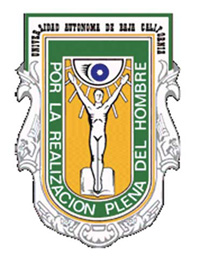 Facultad de Pedagogía e Innovación EducativaFORMATO DE SOLICITUD Y PAGO DE CURSO 2018-4 (verano)Periodo de clases: Del 04 al 27 de junio de 2018NOTAS ACADÉMICAS Y ADMINISTRATIVAS:DESCARGAR el FORMATO de solicitud y pago. PAGAR EN CAJAS DEL CENTRO COMUNITARIO ENTREGAR el FORMATO DE INSCRIPCIÓN Y COMPROBANTE DE PAGO ORIGINAL en “Control Escolar-Atención Alumnos” edificio “B” de la FPIE, llenar registro manual.LLENAR REGISTRO EN LINEA  EN https://goo.gl/forms/tbR70dizsd60sv2q1PERIODO DE PAGO E INSCRIPCIÓN: Del 11 al 25 de mayo de 2018. 
CONCEPTO:CURSO INTERSEMESTRALIDIOMASFPIECAJAS CENTRO COMUNITARIO8:30 a 13:30 y 15:00 a 18:00 hrs.SUBCUENTA: 4.1.7.3.1.3  PROGRAMA: 7259____                                                           IMPORTE APAGAR:
CONCEPTO:CURSO INTERSEMESTRALIDIOMASFPIECAJAS CENTRO COMUNITARIO8:30 a 13:30 y 15:00 a 18:00 hrs.SUBCUENTA: 4.1.7.3.1.3  PROGRAMA: 7259____                                                           $550.00Debes quedarte con un juego de copias tanto de este formato como del recibo, ya que una vez entregados no se prestarán para fotocopia. En caso de darse de baja de la materia no habrá devolución del pago de inscripción (únicamente si el grupo se cancelara por poca demanda). Fecha límite de baja 06 de junio de 2018.Al entregar este documento autorizo mi inscripción al curso y de conformidad con las notas presentadas.